Dear Families of Class 302,This week’s word of the week is “Community” This month we will begin our study of the Native Americans of New York. A large focus of this unit is on what kinds of things make up a community. We will also continue activities to make our own classroom community stronger. Additionally, our math unit is multiplication this month. As such, it is incredibly important that students are practicing their multiplication tables at home. It may seem silly to quiz your child on these things, but the more automatic they are, the easier those trickier word problems will be. It would be a big help to me and your child if you could reinforce these at home. Best, Ms. EmmaReminders:If you are missing any information, check out our class website https://epreston9.wixsite.com/2019-2020In order to communicate with me via text--text @room302201 to the number 81010. This will allow you to text me directly. Upcoming EventsNovember 14th - HALF DAY for Students: Dismissal at 11:20 (Parent Teacher Conferences)November 15th - Word Work/Social Studies QuizNovember 28th & 29th - NO SCHOOL for Thanksgiving BreakWord: Collaborate                                       		 Word: Compensate__________________________				____________________________________________________				____________________________________________________				____________________________________________________				____________________________________________________				____________________________________________________				____________________________________________________				____________________________________________________				____________________________________________________				__________________________Word: Estimate		                                        Word: Product__________________________				____________________________________________________				____________________________________________________				____________________________________________________				____________________________________________________				____________________________________________________				____________________________________________________				____________________________________________________				____________________________________________________				__________________________Word: Factor			                                        Word: Partial__________________________				____________________________________________________				____________________________________________________				____________________________________________________				____________________________________________________				____________________________________________________				____________________________________________________				____________________________________________________				____________________________________________________				__________________________Word: Distribute                                        		Word: Equation __________________________				____________________________________________________				____________________________________________________				____________________________________________________				____________________________________________________				____________________________________________________				____________________________________________________				____________________________________________________				____________________________________________________				__________________________Word: Expression		                                    __________________________				__________________________				__________________________				__________________________				__________________________				__________________________				__________________________				__________________________				__________________________				Word: ____________________ 		Definition: ______________________________________________________________________________________________________________________________________________________________	Word: ____________________ 		Definition: ______________________________________________________________________________________________________________________________________________________________	Word: ____________________ 		Definition: ______________________________________________________________________________________________________________________________________________________________	Word: ____________________ 		Definition: ______________________________________________________________________________________________________________________________________________________________	Word: ____________________ 		Definition: ______________________________________________________________________________________________________________________________________________________________	Word: ____________________ 		Definition: ______________________________________________________________________________________________________________________________________________________________	Word: ____________________ 		Definition: ______________________________________________________________________________________________________________________________________________________________	Word: ____________________ 		Definition: ______________________________________________________________________________________________________________________________________________________________	Word: ____________________ 		Definition: ______________________________________________________________________________________________________________________________________________________________	Word: ____________________ 		Definition: __________________________________________________________________________	Word: ____________________ 				Word: ____________________ 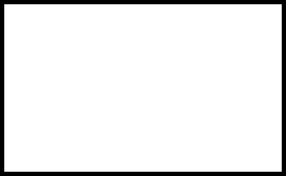 Word: ____________________ 				Word: ____________________ Word: ____________________ 				Word: ____________________ Word: ____________________ 	   			Word: ____________________                                	Word: ____________________ 				Word:____________________ Week 11 VocabularyCommunity, Terrain, Natural Resources, Porpoises, Offshore, Thrived, Landscape, Crops, Wigwam, LonghouseMondayReading: Read for 30 minutes; Reading logMath: Lesson 3-8 HomeworkWord Work: Write your Week 11 vocabulary words 10 times.TuesdayReading: Read for 30 minutes; Reading logMath: Lesson 3-9 HomeworkWord Work: Research and define your Week 11 vocabulary words.WednesdayReading: Read for 30 minutes; Reading logMath: Lesson 3-9 Reteach SheetWord Work: Create a visual dictionary for your Week 11 vocabulary words.ThursdayReading: Read for 30 minutes; Reading logMath: Lesson 3-10 HomeworkWord Work: Study for your quiz!